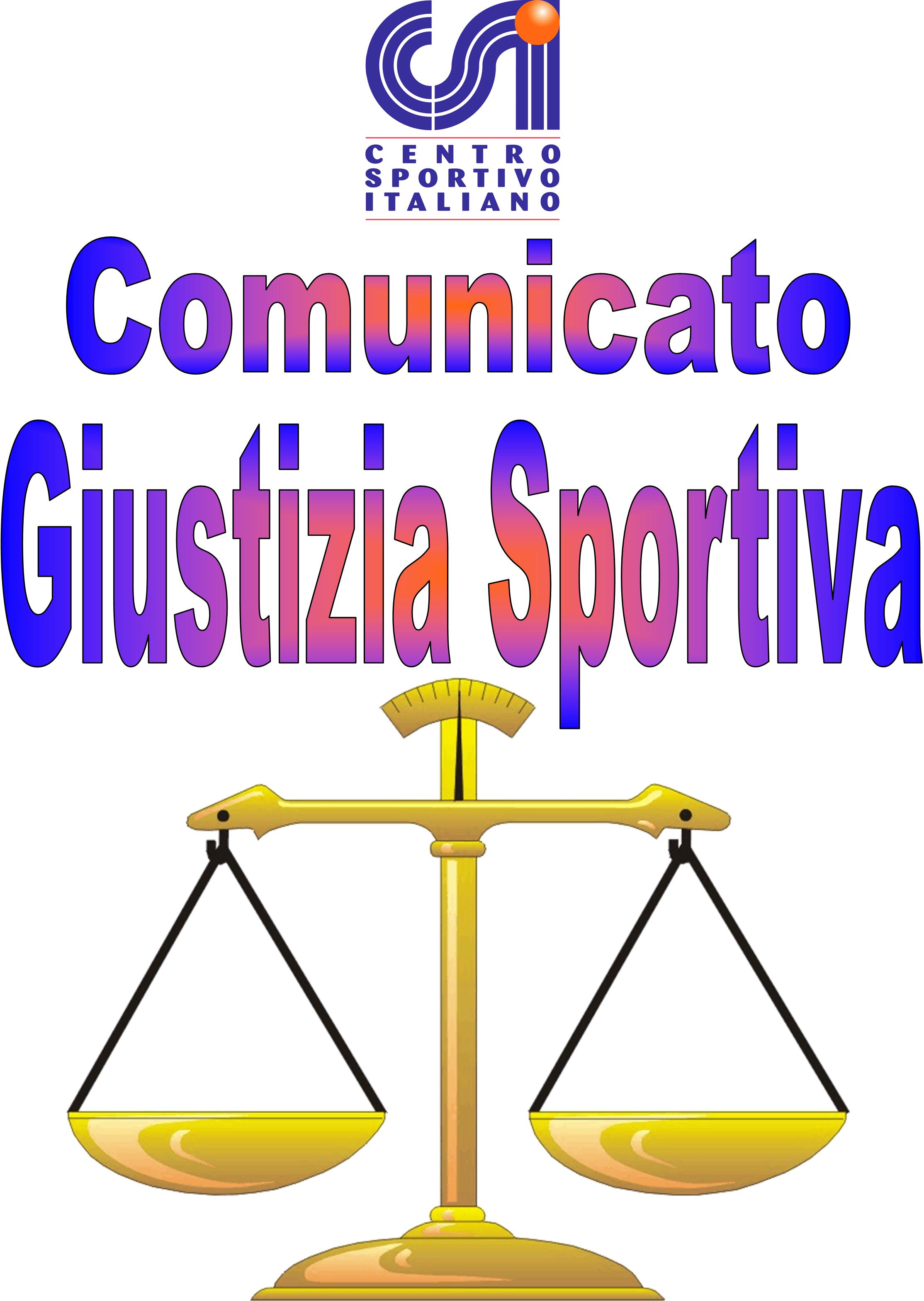 Pallavolo Misto Open Terni Winter CupRISULTATI VOLLEY MISTOGiornata 1PROVVEDIMENTI DISCIPLINARI VOLLEYGIOCATORI AMMONITINominativo:                                                                                                     Non ci sono provvedimenti…CLASSIFICA*Una gara in menoArrone VolleyMaglianese Volley 0-3 10-25 14-25 15-25Volley School San MartinoI Pallonari3-0 25-13 25-12 25-14 Oki VolleyLe Ali Volley3-1 25-16 25-11 20-25 25-12 I BagherozziPallavolo Spoleto0-3 14-25 11-25 10-25Gin ToniciQuasi Volley Narni0-3 17-25 19-25 12-25RiposaLeonardo Da Vinci Sport ClinicSquadrePuntiPartite giocateSet VintiSet PersiPunti FattiPunti SubitiMaglianese Volley31307539Pallavolo Spoleto31307535Quasi Volley Narni31307548Volley School San Martino31307539Oki Volley31319564Le Ali Volley01136495Arrone Volley01033975Gin Tonici01034875I Bagherozzi01033575I pallonari01033975*Leonardo da Vinci Sport Clinic000000